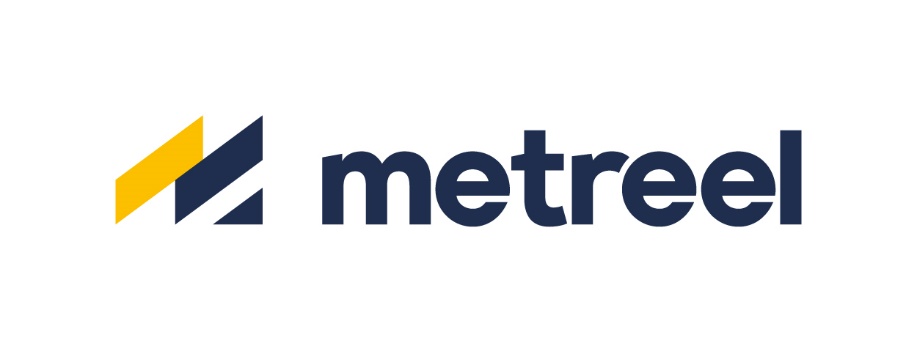 ENVIRONMENTAL POLICYMetreel acknowledge that our business activities have an impact on the environment.Through our business practices we aim to reduce our impacts on the environment by:Setting up and maintaining an Environmental Management systems;Raising awareness, encouraging participation and training employees in environmental awareness;In cooperation with our suppliers and subcontractors we will aim to improve the overall environmental performance to minimise the social and environmental impact of our activities.Metreel will commit to maintain legal compliance to ensure it meets its responsibilities under UK legislation. This will be kept under review by Management.The Management will measure and take action to ensure the environmental performance meets our objectives.The senior management team will communicate environmental performance and commitment to ensure full engagement and to allow upward feedback to bring about environmental improvements. 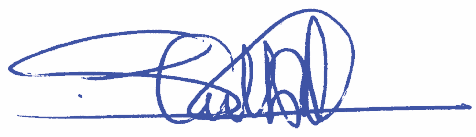 …………………………………………………………………..Simon CullingworthManaging DirectorDated: 6th June 2022